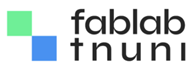 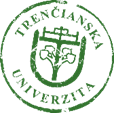 ZÁVÄZNÁ PRIHLÁŠKANa Trenčiansku detskú univerzitu 2024 2. turnus v dňoch od 29.7. – 2.8. 2024 (pondelok až piatok)DIEŤA :Meno a priezvisko: Dátum narodenia: Rodné číslo: Adresa bydliska:Tel. číslo zák. zástupcu:Email zák. zástupcu :Po skončení činnosti pôjde dieťa domov samé :	ÁNO :	o	hod.NIE :	pôjde s ...................................vlastnoručný podpis zákonného zástupcu č.1	vlastnoručný podpis zákonného zástupcu č.2Záväzná prihláška bude akceptovaná až po uhradení poplatku do 15.07. 2024. Poplatok (100Eur) prosím uhraďte na účet SK59 8180 0000 0070 0006 5420, dopoznámky pre prijímateľa dajte meno dieťaťa (v prípade viacerých detí každú platbu samostatne).Pošlite scan  prihlášky emailom,  originál  prineste na začiatok  turnusu. Súhlas zákonného zástupcupre denné detské aktivityv zmysle zákona NR SR č. 18/2018 Z.Z. o ochrane osobných údajov a o zmene a doplnení niektorých zákonovJa, dole podpísaný zákonný zástupcameno a priezvisko zákonného zástupcu č.1: ............................................................................................meno a priezvisko zákonného zástupcu č.2: ............................................................................................DIEŤAŤA:meno a priezvisko: ................................................................................. dátum narodenia: ...........................................týmto dávam/-e TNUNI , Študentská ul. 2 ,Trenčín, dobrovoľný súhlas na spracúvanie osobných údajov za účelom :Dolu podpísaný/á zákonný zástupcaSúhlasím/ Nesúhlasím s uskladnením kópie zdravotného preukazu dieťaťa, ktorá je nevyhnutná pri poskytovaní prvej pomoci dieťaťu počas trvania denných detských aktivít Súhlasím/Nesúhlasím s uvedením a sprístupnením osobných údajov dieťaťa (meno, priezvisko, dátum narodenia) na účely poistenia.Súhlasím/ Nesúhlasím so zverejňovaním ako aj s uvedením osobných údajov žiaka (meno, priezvisko, vek)na internete a sociálnych médiách.Súhlasím/Nesúhlasím so zverejňovaním fotografií, videonahrávok dieťaťa z prázdninovej činnosti detí v masovokomunikačných médiách .Vyhlásenia zákonných zástupcov:Zákonní zástupcovia svojim vlastnoručným podpisom vyhlasujú a potvrdzujú, že sa oboznámili so všetkými informáciami uvedenými v tomto dokumente, znením §19 až § 30 zákona č. 18/2018 Z. z. o ochrane osobných údajov a o zmene a doplnení niektorých zákonov. Uvedené informácie sú pre zákonných zástupcov zrozumiteľné a ich obsahu porozumeli.Dátum: ...............................	......................................................................vlastnoručný podpis zákonného zástupcu č.1Dátum: ...............................	......................................................................vlastnoručný podpis zákonného zástupcu č.2V y h l á s e n i eUPOZORNENIE : Vyhlásenie odovzdajte v deň nástupu do tábora s aktuálnym dátumom!Vyhlasujem, že dieťa .......................................................................................bytom v .........................................................................................................neprejavuje príznaky akútneho ochorenia a že regionálny úrad verejného zdravotníctva ani lekár všeobecnej zdravotnej starostlivosti pre deti a dorast menovanému dieťaťu nenariadil karanténne opatrenie (karanténu, zvýšený zdravotný dozor alebo lekársky dohľad). Nie je mi známe, že by dieťa, jeho rodičia alebo iné osoby, ktoré s ním žijú spoločne v domácnosti, prišli v priebehu ostatného mesiaca do styku s osobami, ktoré ochoreli na prenosné ochorenie (napr. hnačka, angína, vírusový zápal pečene, zápal mozgových blán, horúčkové ochorenie s vyrážkami). Som si vedomý(á) právnych následkov v prípade nepravdivého vyhlásenia, najmä som si vedomý(á), že by som sa dopustil(a) priestupku podľa § 56 zákona č. 355/2007 Z. z. o ochrane, podpore a rozvoji verejného zdravia a o zmene a doplnení niektorých zákonov.V Trenčíne dňa	.........................................Podpis zákonného zástupcu 1	Podpis zákonného zástupcu 2